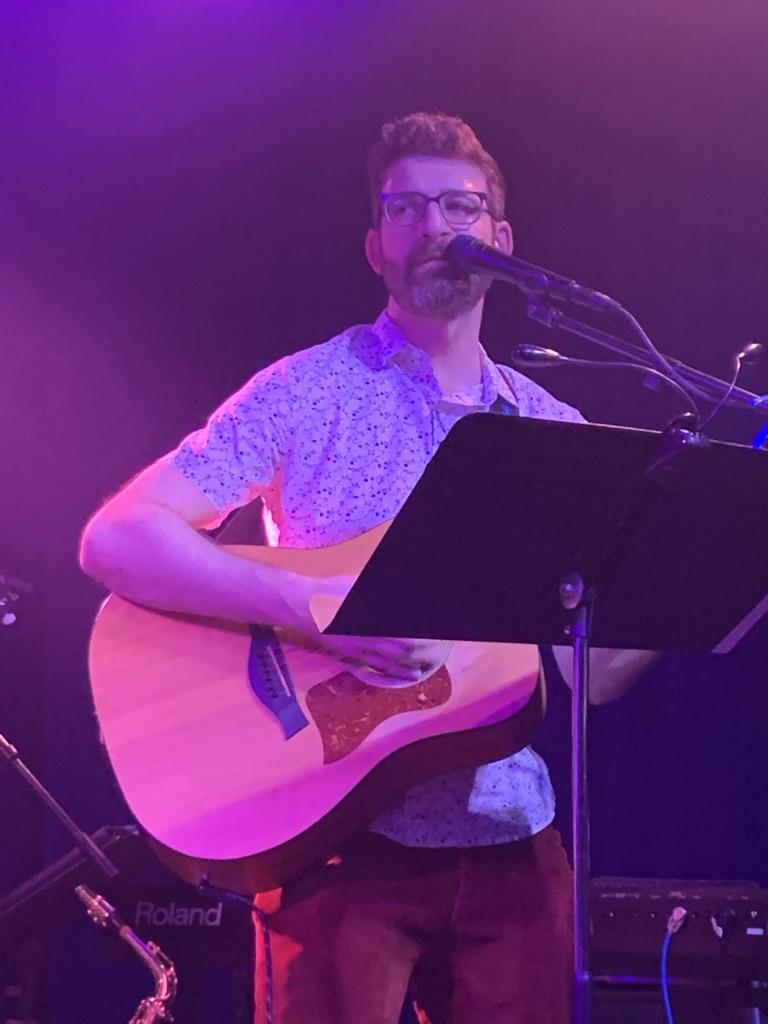 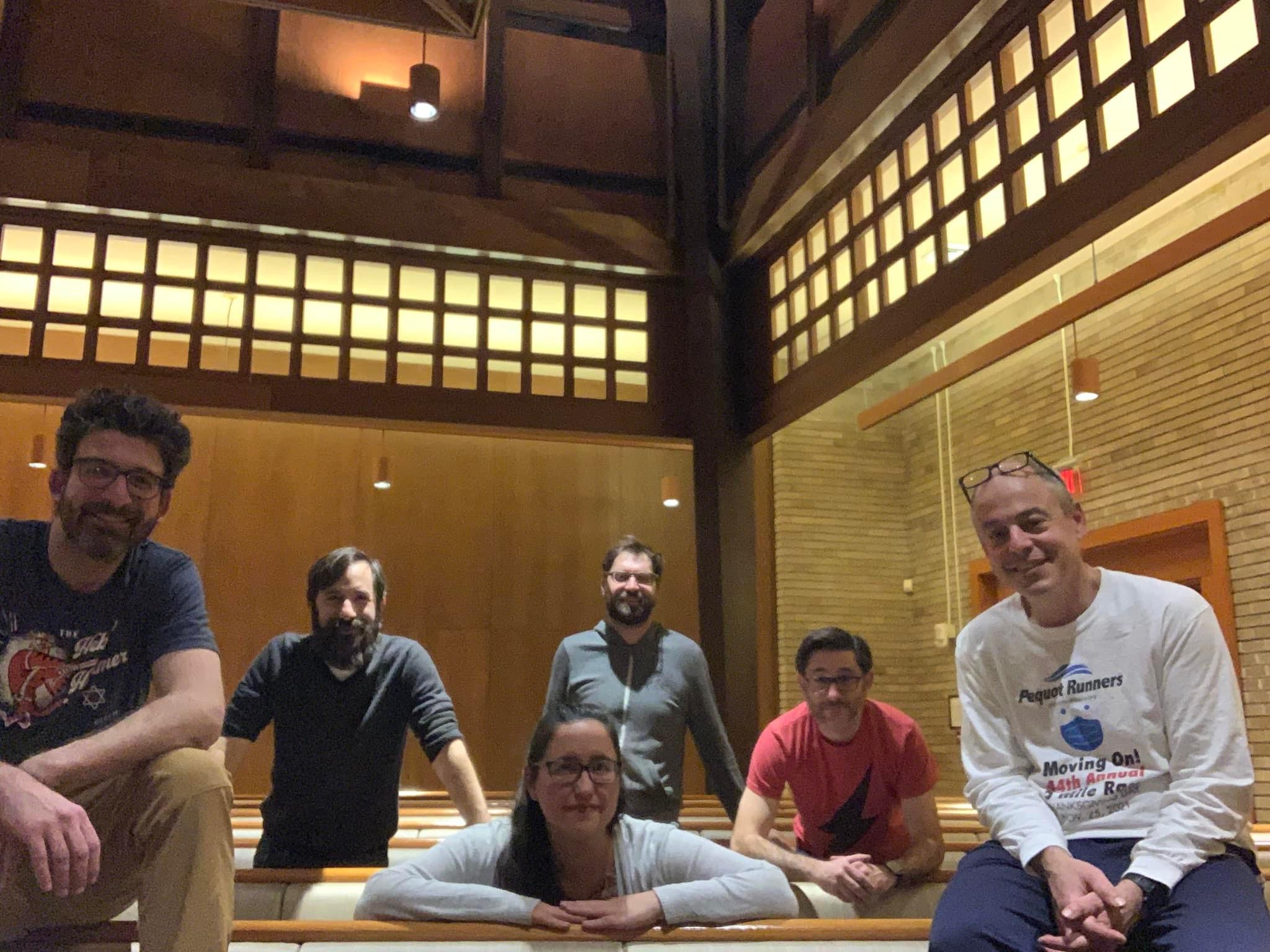 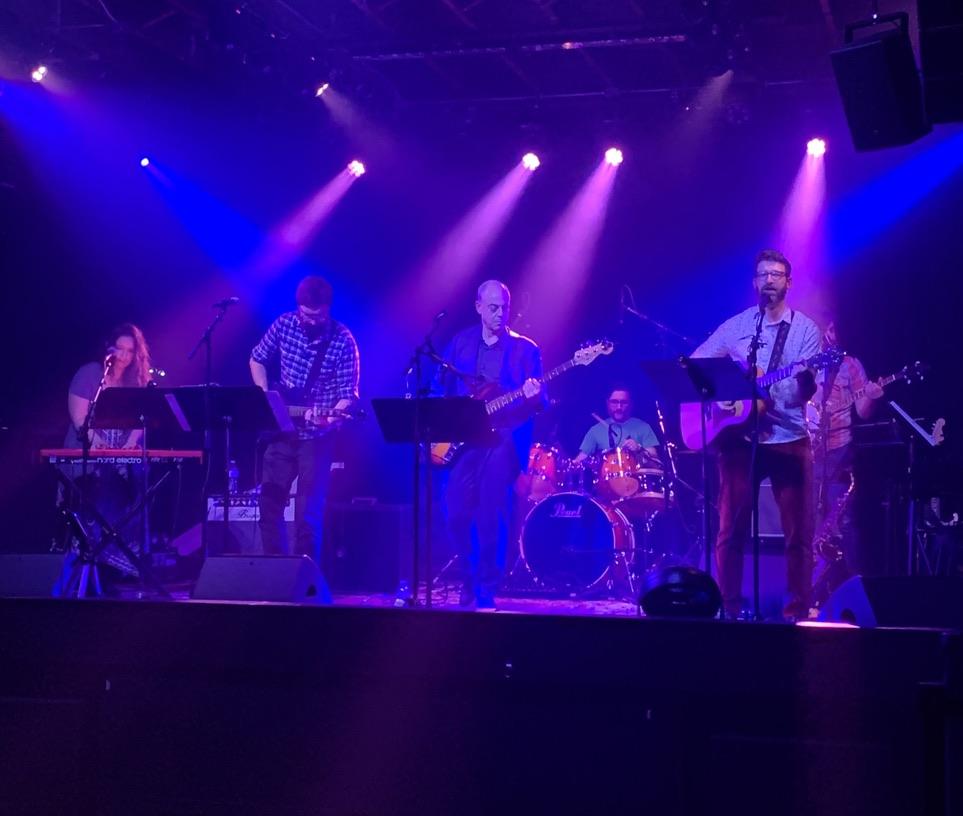 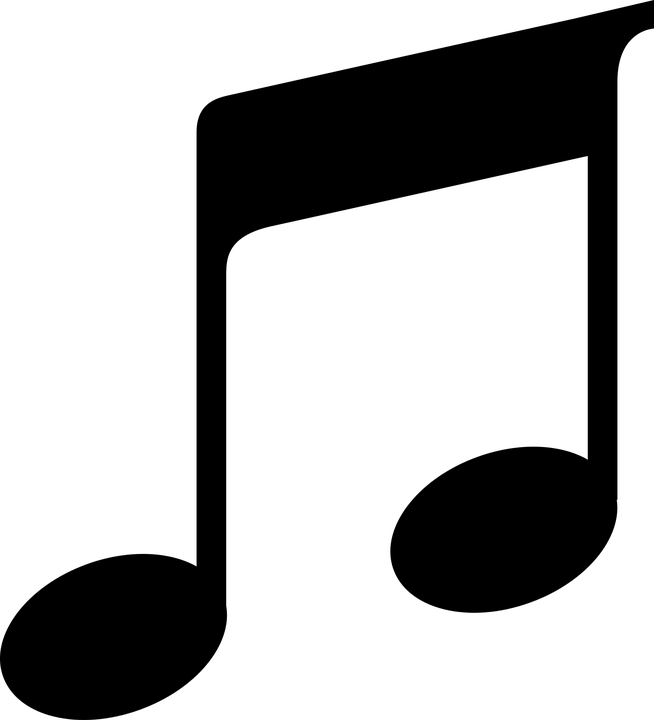 A Community Concert featuringElectric SanctuarySaturday, June 11th4-6pmAt Trumbull Congregational Church, 3115 Reservoir Ave., Trumbull, CTFree and open to the public(donations accepted and appreciated)Join us for a fun, family friendly musical afternoon featuring Electric Sanctuary. Led by the rock ‘n’ roll Rabbi Evan Schultz (Senior Rabbi at Congregation B’nai Israel in Bridgeport), Electric Sanctuary is a group of dynamic musicians playing pop, folk, rock, and jamband hits that will nourish the soul and foster good vibes. Bring some chairs, a picnic, BYOB…there will be a 50/50 raffle, fun surprises, and snacks.This is a free, all ages concert, and all are welcome. Don’t miss it! Questions? Email Ilana at: ilana.ofgang@trumbullcc.org 